Қыркүйектің жиырма біріСынып жұмысыҚазіргі қоғам құндылықтарыҰсынылатын тапсырмалар12-бет 4-тапсырмада берілген «тезистің» анықтамасын, оған қойылатын талаптарды түсініп оқыңыз.8-тапсырма. 13-бетте берілген мәтінді түсініп оқыңыз.14-бетте оқыған мәтініңізге қатысты берілген 10-тапсырманы жазбаша орындаңыз. Оқылған мәтінді тезис түрінде жазыңыз.13-тапсырма. Мәтінді «Инсерт» оқыту стратегиясы бойынша талдаңыз.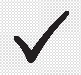 -+?Бұрыннан білемін.Менің ойлағаныма қайшы, кереғар.Мен үшін жаңа ақпарат.Келісе алмаймын, білгім келеді.